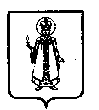 Муниципальный Совет Слободского сельского поселения Угличского муниципального района Ярославской областиР Е Ш Е Н И ЕОт 19.03.2023  №38 О внесении изменения в решение Муниципального Совета Слободского сельского поселения от 29.04.2010 № 16«Об утверждении Положения об обеспечении деятельности Главы Слободского сельского поселения»	В соответствии с Трудовым кодексом Российской Федерации,    Постановлением Правительства Ярославской области от 19.05.2023 №473-п «Об установлении единого индекса изменения должностных окладов и окладов за классный чин и о внесении изменений в постановление Правительства области от 24.09.2008 №512-п» и на основании Устава Слободского сельского поселения Муниципальный Совет Слободского сельского поселения четвертого созываРЕШИЛ: 	1. Внести в Положение об обеспечении деятельности  Главы Слободского сельского поселения, утвержденное решением Муниципального Совета Слободского сельского поселения от 24.04.2010 № 16 (с изменениями от 29.02.2012 № 7), изменение, изложив подпункт 1.1.1 пункта 1.1 части 1 статьи 3 в следующей редакции: «1.1.1. Должностной оклад, предельный размер которого устанавливается в зависимости от типа муниципального образования и численности населения муниципального образования.	2. Признать утратившим силу решение Муниципального Совета Слободского сельского поселения от 21.02.2022 № 4 «О внесении изменения в решение Муниципального Совета Слободского сельского поселения от 29.04.2010 № 16 «Об утверждении Положения об обеспечении деятельности Главы Слободского сельского поселения».	3. Решение вступает в силу с 01.01.2023г.	4. Опубликовать данное решение в «Информационном вестнике Слободского сельского поселения» и разместить на официальном сайте Администрации Слободского сельского поселения в сети «Интернет».Глава Слободского сельского поселения                                    М.А. АракчееваТип муниципального образования,численность населения муниципального образованияПредельныйразмердолжностного оклада, руб.Поселение с численностью населения менее 9500 человек11175